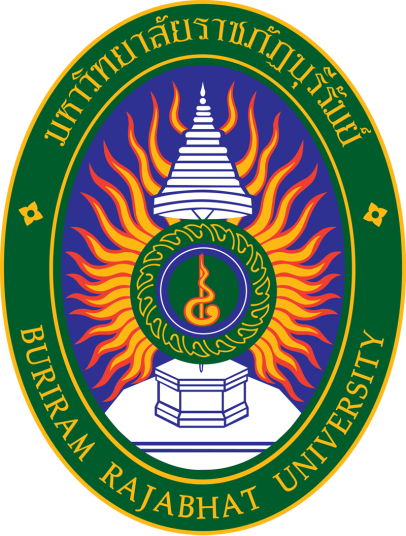 เอกสารประกอบการสอนรายวิชาวิธีการสอนวิชาวิทยาศาสตร์เทพพร   โลมารักษ์คณะครุศาสตร์ มหาวิทยาลัยราชภัฏบุรีรัมย์2562เอกสารประกอบการสอนรายวิชาวิธีการสอนวิชาวิทยาศาสตร์ เทพพร   โลมารักษ์  กศ.ด. (วิทยาศาสตรศึกษา)คณะครุศาสตร์ มหาวิทยาลัยราชภัฏบุรีรัมย์2562